日　程時　 間　　　　テ　　ー　　マ講  師（敬称略）7月30日（土）12:30～14:30医療現場におけるＡＳＤの現状と合理的配慮都立小児総合医療センター市川　宏伸7月30日（土）14:40～16:30療育現場におけるＡＳＤの現状と合理的配慮明治安田こころの健康財団　　　　　　新井   利明7月31日（日） 9:50～11:40教育現場におけるＡＳＤの現状と合理的配慮横浜国立大学渡部　匡隆7月31日（日）11:40～12:30昼　　 食　（各自でおとりください）昼　　 食　（各自でおとりください）7月31日（日）12:30～14:20福祉現場におけるＡＳＤの現状と合理的配慮東京都練馬区立氷川台福祉園小嶋　康裕7月31日（日）14:30～16:20就労支援現場におけるＡＳＤの現状と合理的配慮就労支援施設　ウィズユー平　　雅夫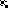 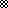 